X Открытый региональный чемпионат «Молодые профессионалы» (WORLDSKILLS RUSSIA)
в Чувашской РеспубликеСОГЛАСОВАНО
Менеджер компетенции
_____________________
Вера Константиновна СуринаПЛАН ЗАСТРОЙКИ компетенция
TJ 10 Интернет-маркетинг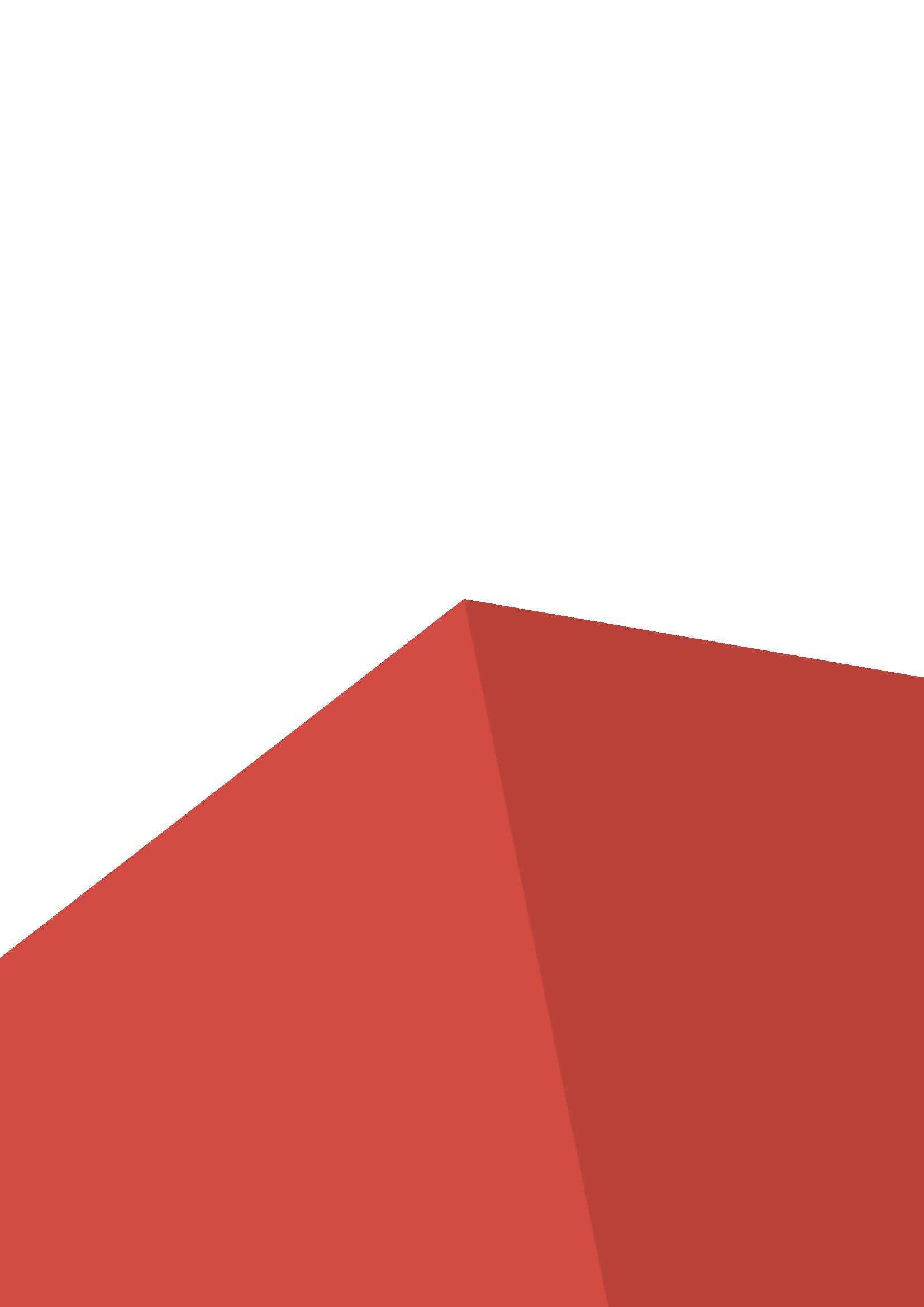 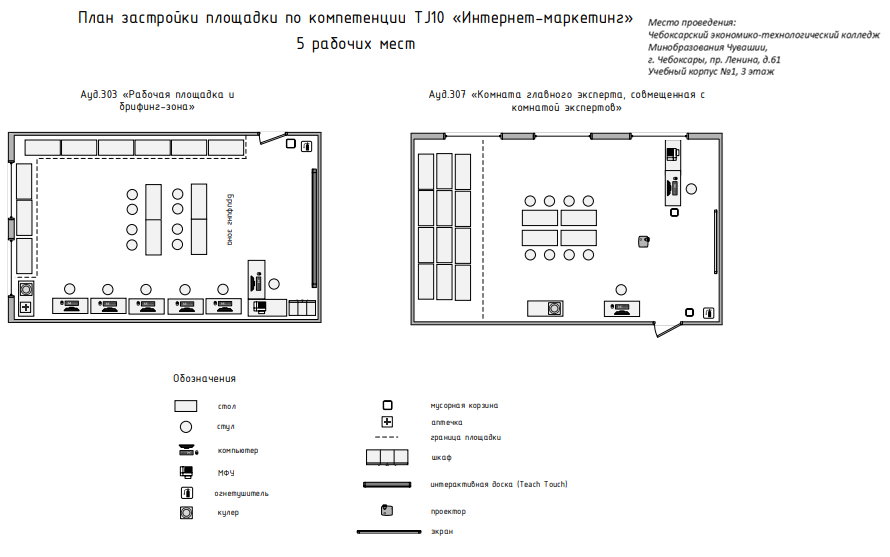 